บันทึกข้อความ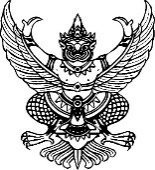 ส่วนราชการ  ศูนย์การศึกษานอกระบบและการศึกษาตามอัธยาศัยอำเภอบ้านหมี่ที่  ศธ.0210.6607/1109      	  	      วันที่   ๑7  มีนาคม  256๔เรื่อง ขออนุมัติหลักการ/แจ้งความประสงค์ขอ  ()  จัดซื้อ  (   ) จัดจ้าง.......................................................................................................................................................................................................เรียน  ผู้อำนวยการศูนย์การศึกษานอกระบบและการศึกษาตามอัธยาศัยอำเภอบ้านหมี่ด้วยงานการศึกษาต่อเนื่อง มีความประสงค์ขออนุมัติ () จัดซื้อ (  ) จัดจ้าง วัสดุ เหตุผลความจำเป็นเพื่อใช้ในจัดโครงการเกษตรทฤษฎีใหม่ สู่มรดกทางภูมิปัญญา เพื่อให้ประชาชนมีความรู้เกี่ยวกับเกษตรทฤษฎีใหม่และถ่ายทอดภูมิปัญญาตามหลักปรัชญาของเศรษฐกิจพอเพียงในชุมชน และนำความรู้ที่ได้รับไปปรับใช้ในชีวิตประจำวันได้  ในวันที่ 25 มีนาคม ๒๕๖๔ ณ บ้านสวนธณกร หมู่ ๓ ตำบลหนองทรายขาว อำเภอบ้านหมี่ จังหวัดลพบุรี จำนวน ๑0 รายการ ภายในวงเงิน 4,2๐๐ บาท (สี่พันสองร้อยบาทถ้วน) มีความจำเป็นต้องใช้ในวันที่ 25 มีนาคม  ๒๕๖๔  โดยขอเบิกจ่ายเงินงบประมาณประจำปี พ.ศ. 256๔ แผนงาน : พื้นฐานด้านการพัฒนาและเสริมสร้างศักยภาพคน ผลผลิตที่ 4 ผู้รับบริการการศึกษานอกระบบ ประเภทงบประมาณ งบดำเนินงาน 
รายละเอียดดังต่อไปนี้จึงเรียนมาเพื่อโปรดพิจารณา					(ลงชื่อ).......................................................ผู้ขออนุมัติ				                         (นางสาวณัฏฐาศิริ  ทองลุม)ความเห็นเจ้าหน้าที่แผนสอดคล้องกับแผนการใช้จ่ายเงินงบประมาณที่ได้รับความเห็นชอบแล้วลงชื่อ.......................................................เจ้าหน้าที่แผน(นางสาวนิภาพร  เชื้อพราหมณ์)ความเห็นผู้อำนวยการฯ                 ชอบ/อนุมัติ  มอบงานพัสดุดำเนินการลงชื่อ................................................................(นางเยาวลักษณ์  ป้อมภกรรณ์สวัสดิ์)ตำแหน่ง ผอ.กศน.อำเภอบ้านหมี่